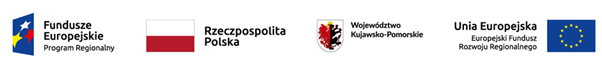 Umowa OSIEK/SUMIN/2020„Remont świetlicy wiejskiej w Suminie na cele związane z aktywizacją społeczności lokalnej” zawarta w dniu …………………2020 r. w Osieku, pomiędzy: Gminą Osiek z siedzibą w powiecie brodnickim w Osieku nr 85, 87-340 Osiek, NIP 8741687632, posiadająca status podmiotu publicznego w rozumieniu art.4 pkt 2) ustawy z dnia 8 marca 2013 r. o przeciwdziałaniu nadmiernym opóźnieniom w transakcjach handlowych (t.j. Dz.U. z 2020 r. poz. 935 z późn. zm.), reprezentowaną przez:1. Paweł Chudy – Wójt Gminy Osiek, zwanym dalej „Zamawiającym”aFirmą.................z siedzibą w ................. przy ul. ..........wpisaną do (CEIDG lub) Krajowego Rejestru Sądowego prowadzonego przez Sąd Rejonowy dla ........................pod numerem KRS .............., NIP ......................o kapitale zakładowym......................, reprezentowaną przez:............................, zwanym dalej „Wykonawcą”§ 1PODSTAWA PRAWNA, FINANSOWANIE, TERMIN WYKONANIA, PRZEDMIOT UMOWYNiniejsza umowa została zawarta w wyniku rozstrzygnięcia postępowania o udzielenie zamówienia publicznego (Nr ref. KPFZ.271.6.2020) oraz wyboru przez Zamawiającego oferty w trybie przetargu nieograniczonego zgodnie z art. 39 ustawy z dnia 29.01.2004 r. - Prawo zamówień publicznych (tekst jednolity Dz. U. 2019, poz. 1843 ze zmianami).Realizacja przedsięwzięcia współfinansowana będzie ze środków Regionalnego Programu Operacyjnego Województwa Kujawsko Pomorskiego na lata 2014-2020 dla działań infrastrukturalnych przyczyniających się do rewitalizacji społeczno-gospodarczej w ramach Osi priorytetowej 7, działanie 7.1: Rozwój lokalny kierowany przez społeczność.Na podstawie niniejszej umowy Wykonawca, zgodnie z treścią złożonej oferty, wykona powierzone zadanie w terminie nieprzekraczalnym do ……………2020 r.Przedmiotem umowy jest remont świetlicy wiejskiej w Suminie na cele związane z aktywizacją społeczności lokalnej zgodnie z wymaganymi parametrami technicznymi i złożoną ofertą w zakresie określonym w opisie przedmiotu zamówienia:Przedmiotem inwestycji jest:Remont świetlicy wiejskiej w Suminie na cele związane z aktywizacją społeczności lokalnej poprzez remont budynku użyteczności publicznej (części świetlicy wiejskiej) na cele związane z aktywizacją społeczności lokalnej w miejscowości Sumin działka nr 117/1, 340, gmina Osiek. Zakres robót polegać będzie między innymi na odnowieniu pomieszczeń, wymianie części stolarki drzwiowej wewnętrznej, wymianie części instalacji wodno-kanalizacyjnych i elektrycznej, wymianie oświetlenia, zamontowaniu powietrznej pompy ciepła do ogrzewania obiektu, montażu instalacji fotowoltaicznej, klimatyzacji, wykonaniu utwardzonego podjazdu dla niepełnosprawnych wraz z balustradami.Przeznaczenie i program użytkowy obiektuBudynek pełni funkcję budynku użyteczności publicznej – świetlica wiejska. Poprzez wykonanie robót zgodnie z przedmiotem inwestycji funkcja obiektu nie zostanie zmieniona. Istniejący budynek posiada dwa niezależne wyjścia na zewnątrz. Dostęp do budynku z zewnątrz zapewniają dojścia utwardzone wyprofilowane w sposób umożliwiający także dostęp dla osób niepełnosprawnych. Dojścia do budynku zapewniają istniejące chodniki utwardzone kostką betonową i zamknięte obrzeżami betonowymi. Miejsca postojowe także dla osób niepełnosprawnych zapewnione poprzez istniejące miejsca utwardzone.Teren ogrodzony.Podstawowe dane techniczne:* Powierzchnia zabudowy 214,80 m²* Powierzchnia użytkowa świetlicy 184,26 m²* Kubatura 1595,39 m³* Wysokość budynku 7,26 m* Kategoria zagrożenia ludzi ZL III* Szerokość elewacji frontowej 20,25 m* Długość budynku 13,08 mLokalizacja: miejscowości Sumin działka nr 117/1, 340, gmina OsiekII) Szczegółowy opis przedmiotu zamówienia zawarty jest w załącznikach do niniejszej umowy w tym w załącznikach stanowiących jej integralną część: 1) Oferta Wykonawcy, 2) SIWZ wraz z załącznikami (dokumentacja projektowa)§ 2UPRAWNIENIA WYKONAWCY DO WYKONANIA UMOWYWykonawca oświadcza, że jest uprawniony do wykonania przedmiotu umowy oraz posiada wszelkie wymagane obowiązującymi przepisami prawa uprawienia.Wykonawca oświadcza, że posiada konieczne doświadczenie, potencjał techniczny i profesjonalne kwalifikacje niezbędne do prawidłowego wykonania umowy i zobowiązuje się do wykonania umowy przy zachowaniu najwyższej należytej staranności określonej w art. 355 § 2 Kodeksu Cywilnego.Wykonawca oświadcza, że zapoznał się z dokumentacją projektową, oraz dokonał zalecanej wizji lokalnej terenu budowy i uznaje je za wystarczające do realizacji zamówienia.Osobami odpowiedzialnymi po stronie Zamawiającego za realizację niniejszej umowy są: …………………………………………………………………………………………………….Osobami odpowiedzialnymi po stronie Wykonawcy za realizację niniejszej umowy są: …………………………………………………………………………………………………….Wykonawca obowiązany jest posiadać atesty, certyfikaty, świadectwa wskazane przez Zamawiającego w SIWZ§ 3OBOWIĄZKI WYKONAWCY I ZAMAWIAJĄCEGOWykonawca zobowiązuje się do:terminowego wykonania remontu świetlicy wiejskiej w Suminie na cele związane z aktywizacją społeczności lokalnej. z odpowiednią wiedzą i starannością,przestrzegania zasad BHP,informowania Zamawiającego o wszelkich istotnych problemach podczas wykonywania zamówienia,zgłoszenia Zamawiającemu wykonanych prac do odbioru,jak najszybszego usunięcia wad stwierdzonych podczas odbioru oraz usuwania wad w ramach swoich zobowiązań gwarancyjnych,wystawienia Zamawiającemu faktury VAT na podstawie protokołu,posiadania polisy OC na kwotę nie mniejszą niż 300.000,00 zł z tytułu szkód, które mogą zaistnieć w okresie od rozpoczęcia prac do przekazania przedmiotu umowy Zamawiającemu, w związku z określonymi zdarzeniami losowymi – od ryzyk budowlanych oraz od odpowiedzialności cywilnej (odpowiedzialność cywilna za szkody oraz następstwa nieszczęśliwych wypadków dotyczących pracowników i osób trzecich, a powstałych w związku z prowadzonymi pracami).Nowowbudowane materiały i urządzenia powinny odpowiadać wymogom wyrobów dopuszczonych do obrotu i stosowania w budownictwie określonym w art. 10 ustawy z dnia 7 lipca 1994 r. Prawo budowlane (t.j. Dz. U. z 2019 r. poz. 1186 z późn. zm.) oraz wymogom określonym w przepisach ustawy z dnia 16 kwietnia 2004 r. o wyrobach budowlanych (t.j. Dz. U. z 2019 r. poz. 266 z późn. zm.);materiały i urządzenia powinny posiadać wymagane przepisami atesty i certyfikaty, w tym również świadectwa dopuszczenia do obrotu i certyfikaty bezpieczeństwa, oraz powinny odpowiadać wymaganiom norm i przepisów wymienionych w specyfikacji technicznej i dokumentacji projektowej oraz innych niewymienionych, ale obowiązujących norm i przepisów;Zamawiający zobowiązuje się do:niezwłocznego – po dokonaniu zgłoszenia gotowości przez Wykonawcę – przystąpienia do czynności odbiorowych,terminowej zapłaty uzgodnionego umową wynagrodzenia.§ 4SPOSÓB WYKONANIA UMOWYWykonawca ma obowiązek przejąć plac budowy i przygotować do realizacji przedmiotu umowy oraz pisemnie powiadomić jednostki opiniujące i uzgadniające, a także użytkowników terenów przylegających do terenu budowy o rozpoczęciu realizacji umowy.Wykonawca zobowiązuje się do wykonania zobowiązania przy użyciu własnego sprzętu i narzędzi w ramach wynagrodzenia określonego w umowie.§ 5ODBIORYW ramach realizacji niniejszej umowy występować będą następujące odbiory:odbiór robót zanikających i ulegających zakryciu,odbiór końcowy przedmiotu umowy,odbiór pogwarancyjny.Odbioru wymienionego w § 5 ust 1) dokonuje Zamawiający w terminie .... dni od zgłoszenia przez Wykonawcę odbioru tych robót wpisem do dziennika budowy (jeżeli wymagany). W przypadku gdy z winy Wykonawcy nie dokonano odbioru robót ulegających zakryciu, Zamawiający może nakazać Wykonawcy – na jego koszt – odkrycie lub też wykonanie otworów we wskazanych częściach robót, które nie zostały odebrane.Odbioru końcowego dokonuje Zamawiający przy udziale Wykonawcy.Do obowiązków Wykonawcy należy skompletowanie i przedstawienie Zamawiającemu dokumentów pozwalających na ocenę prawidłowego wykonania przedmiotu odbioru, a w szczególności:dziennika budowy (jeżeli wymagany),dopuszczeń, aprobat, certyfikatów, uzgodnień oraz wszelkich innych dokumentów wymaganych przepisami ustawy – Prawo budowlane i innymi przepisami szczególnymi mającymi zastosowanie do wykonania przedmiotu umowy,instrukcji eksploatacji instalacji fotowoltaicznej oraz dokumentów wymaganych przez Operatora energii elektrycznej ................,dokumentacji powykonawczej ...................................Zamawiający wyznaczy termin odbioru w ciągu …. dni od daty otrzymania zawiadomienia o osiągnięciu gotowości do odbioru.Z czynności odbioru sporządza się protokół, który powinien zawierać ustalenia poczynione w toku odbioru, Protokół odbioru podpisany przez uczestniczących w odbiorze, doręcza się Wykonawcy w dniu zakończenia czynności odbioru.W przypadku stwierdzenia, że prace zostały wykonane niezgodnie z wymaganiami Zamawiający odmówi odbioru prac, sporządzając protokół wskazujący przyczyny odmowy odbioru. Zamawiający wyznaczy termin poprawnego wykonania usługi. Procedura czynności odbioru zostanie powtórzona.Odbioru pogwarancyjnego dokonuje przedstawiciel Zamawiającego, w ciągu ....... dni od upływu terminu gwarancji jakości oraz rękojmi, wraz z przedstawicielem Wykonawcy. Celem odbioru pogwarancyjnego jest pokwitowanie wypełnienia przez Wykonawcę obowiązków z tytułu udzielonej gwarancji jakości oraz rękojmi za wady.§ 6WYNAGRODZENIE I SPOSÓB ZAPŁATYWynagrodzenie będzie wypłacone Wykonawcy po spełnieniu łącznie następujących warunków:podpisaniu protokołów odbioru bez zastrzeżeń,prawidłowym wystawieniu faktury VAT.Zamawiający zobowiązuje się zapłacić za przedmiot umowy zgodnie z ceną zawartą w ofercie Wykonawcy.Wynagrodzenie za wykonanie robót budowlanych polegających na wykonaniu remontu świetlicy wiejskiej w Suminie na cele związane z aktywizacją społeczności lokalnej ustala się na podstawie oferty Wykonawcy na kwotę netto: …………………………………… zł (słownie złotych…………………………………………. zł …………/100).Do kwoty określonej w § 6 pkt 3. niniejszej umowy zostanie doliczony podatek VAT w ustawowej kwocie.Strony postanawiają, że zapłata za wykonanie przedmiotu umowy nastąpi na podstawie faktury VAT. Zapłata nastąpi przelewem na rachunek bankowy Wykonawcy w terminie 30 dni licząc od daty otrzymania przez Zamawiającego faktury VAT wraz z podpisanym bez zastrzeżeń protokołem odbioru.Błędnie wystawiona faktura VAT lub brak protokołu odbioru spowodują naliczenie ponownego 14 dniowego terminu płatności od momentu dostarczenia prawidłowych dokumentów.Cena określona w § 6 ust. 3 zawiera wszelkie koszty związane z realizacją zamówienia.Cena określona w § 6 ust. 3 jest stała i niezmienna przez cały okres realizacji zamówienia (ryczałt).Zamawiający oświadcza, że jest podatnikiem podatku VAT, posiada numer NIP 8741687632 i jest upoważniony do wystawiania i otrzymywania faktur VAT.Wykonawca oświadcza, że jest podatnikiem podatku VAT, otrzymał numer NIP …………………………………. i jest upoważniony do wystawiania i otrzymywania faktur VAT.§ 7GWARANCJE / REAKCJA SERWISOWAWykonawca zapewnia Zamawiającego, że przedmiot umowy będzie wykonany w sposób gwarantujący jego dobrą jakość.Okres gwarancji na wykonane prace i urządzenia ustala się na …… miesięcy od dnia odbioru końcowego.Gwarancja nie obejmuje wad lub uszkodzeń nie powstałych z winy Wykonawcy (np. przy niewłaściwym użytkowaniu).Wykonawca oświadcza, że dostarczone w ramach zamówienia urządzenia są fabrycznie nowe, odpowiedniej jakości i funkcjonalności, wolne od wad fizycznych, w szczególności technologicznych, materiałowych lub wykonawczych oraz wolne są od wad prawnych. Niezależnie od uprawnień wynikających z gwarancji Zamawiającemu przysługują uprawnienia z tytułu rękojmi za wady fizyczne i prawne rzeczy na zasadach określonych w Kodeksie Cywilnym.W wypadku wystąpienia w trakcie użytkowania jakiejkolwiek wady, Wykonawca zobowiązuje się do niezwłocznej jej naprawy w miejscu wykonania nie później niż w terminie …. dni od momentu jej zgłoszenia przez Zamawiającego telefonicznie, faksem, e-mailem.§ 8KARY UMOWNEStrona rozwiązująca umowę z innych przyczyn niż wskazane w § 10 ust. 4c) i 5 umowy, zapłaci drugiej Stronie karę umowną w wysokości 10% wynagrodzenia brutto określonego w § 6 ust .3 umowy. Wykonawca zapłaci Zamawiającemu karę umowną za każdy dzień zwłoki w wykonaniu przedmiotu umowy w wysokości 0,5 % wynagrodzenia brutto ustalonego § 6 ust. 3 umowy. Zastrzeżenie kary umownej nie wyłącza możliwości dochodzenia odszkodowania przekraczającego jej wysokość.§ 9 PODWYKONAWCY (JEŻELI DOTYCZY)Strony ustalają, iż przedstawiony w ofercie zakres robót Wykonawca będzie wykonywał samodzielnie, za wyjątkiem części robót związanych z wykonaniem ………....................…, gdzie dopuszcza się udział podwykonawców. Zawarcie umowy przez Wykonawcę z podwykonawcami części robót wymaga zgody Zamawiającego, wyrażonej pod rygorem nieważności na piśmie.Wykonawca ponosi wobec Zamawiającego pełną odpowiedzialność za roboty, które wykonuje przy pomocy podwykonawców. Niezależnie od powyższego, Wykonawca przyjmuje na siebie obowiązek pełnienia funkcji koordynacyjnych w zakresie podwykonawstwa. Wykonawca odpowiada za dobór podwykonawców pod względem wymaganych kwalifikacji, a także za jakość i terminowość prac przez nich wykonanych, jak za działania własne. Wykonawca ponosi wobec Zamawiającego pełną odpowiedzialność za roboty, które wykonuje przy pomocy podwykonawców lub dalszych podwykonawców.Projekt umowy o podwykonawstwo i projekt jej zmiany, powinien zostać sporządzony w formie pisemnej, a umowa o podwykonawstwo i jej zmiana, powinna zostać zawarta w formie pisemnej, pod rygorem nieważności.Zamawiający ustala następujące wymagania dotyczące umów o podwykonawstwo, których przedmiotem mają być roboty budowlane, których niespełnienie spowoduje zgłoszenie zastrzeżeń lub sprzeciwu:a) zakres robót (przedmiot umowy) musi mieścić się w zakresie określonym w ofercie przez Wykonawcę jako część zamówienia, której wykonanie zamierza powierzyć podwykonawcom. Jakiekolwiek postanowienia odnoszące się do jakości robót nie mogą przewidywać lub dopuszczać wykonania przedmiotu umowy w jakości gorszej niż w ramach niniejszej umowy;b) wynagrodzenie dla podwykonawcy lub dalszego podwykonawcy musi być wynagrodzeniem ryczałtowym;c) wynagrodzenie należne na podstawie umów o podwykonawstwo nie może być wymagalne przed wykonaniem i odebraniem przedmiotu umowy przez Wykonawcę.d) suma wynagrodzeń dla podwykonawców robót budowlanych nie może być większa niż wynagrodzenie dla Wykonawcy;e) każda zmiana umowy z podwykonawcą wymaga zgody Zamawiającego;Zgoda Zamawiającego na zawarcie umowy z podwykonawcą lub dalszym podwykonawcą skutkująca odpowiedzialnością Zamawiającego za zapłatę wynagrodzenia wymaga pod rygorem nieważności formy wyraźnego pisemnego oświadczenia Zamawiającego. Strony wykluczają możliwość wyrażania zgody przez Zamawiającego na zawarcie umowy o podwykonawstwo w sposób dorozumiany, w formie ustnej lub poprzez inne zachowania lub czynności faktyczne Zamawiającego. Postanowienia powyższe stosuje się odpowiednio do zmian umów zawartych z podwykonawcami lub dalszymi podwykonawcami.Wykonawca odpowiada za bezpieczeństwo podwykonawców lub dalszych podwykonawców biorących udział w realizacji robót budowlanych stanowiących przedmiot umowy.§ 10ZMIANY UMOWYW sprawach nieuregulowanych niniejszą umową mają zastosowanie przepisy Kodeksu cywilnego.Wszelkie postanowienia oraz zmiany treści niniejszej umowy wymagają formy pisemnej pod rygorem nieważności.Zgodnie z art. 144 ust. 1 ustawy Pzp Zamawiający dopuszcza możliwość dokonania nieistotnych zmian zawartej umowy w stosunku do treści oferty, na podstawie której dokonano wyboru Wykonawcy. Zamawiający również przewiduje następujące możliwości dokonania istotnych zmian umowy oraz określa warunki takiej zmiany w przypadku:konieczności wprowadzenia zmian będących następstwem zmian wytycznych lub zaleceń instytucji, która przyznała środki na sfinansowanie zamówienia,wystąpienia zmiany obowiązującej stawki podatku od towarów i usług (VAT); w takim wypadku zmianie ulegnie wyłącznie kwota podatku VAT, a wartość netto wynagrodzenia Wykonawcy pozostanie bez zmian,wystąpienia okoliczności lub zdarzeń uniemożliwiających realizację w wyznaczonym terminie przedmiotu umowy, w szczególności działania Siły wyższej, bez możliwości usunięcia lub likwidacji powyższych okoliczności lub zdarzeń; warunkiem zmiany terminu umownego realizacji przedmiotu umowy jest stwierdzenie przez Zamawiającego, na umotywowany wniosek Wykonawcy, konieczności zmiany terminu umownego. Dotyczy szczególnie sytuacji:Zmiany będącej następstwem działania organów administracji, w szczególności: a) odmowa lub przekroczenie zakreślonych przez prawo terminów wydania przez organy administracji wymaganych decyzji, zezwoleń, uzgodnień; b) konieczność uzyskania wyroku sądowego, lub innego orzeczenia sądu lub organu, którego konieczności nie przewidywano przy zawieraniu Umowy; c) konieczność zaspokojenia roszczeń lub oczekiwań osób trzecich – w tym grup społecznych lub zawodowych, nieartykułowanych lub niemożliwych do jednoznacznego określenia w chwili zawierania umowy;Zmiany będącej następstwem innych okoliczności np.: a) wstrzymanie robót przez Inspektora Nadzoru z przyczyn nie leżących po stronie Wykonawcy;W przypadku wystąpienia którejkolwiek z okoliczności wymienionych powyżej termin wykonania umowy może ulec odpowiedniemu przedłużeniu o czas niezbędny do zakończenia wykonywania jej przedmiotu w sposób należyty, nie dłużej jednak niż o okres trwania tych okoliczności;Zmiany zakresu robót budowlanych i sposobu spełnienia świadczenia np.: a) zmiana zakresu robót budowlanych wynikająca ze zmian w przepisach prawa wprowadzonych po podpisaniu umowy b) konieczność wprowadzenia zmian do zakresu robót, niezbędnych do prawidłowej późniejszej eksploatacji Przedmiotu umowy; c) konieczność zrealizowania robót przy zastosowaniu innych rozwiązań innych rozwiązań technicznych, technologicznych lub materiałowych; Wystąpienia niekorzystnych warunków atmosferycznych uniemożliwiających prowadzenie robót zgodnie z technologią, specyfikacją techniczną wykonania i odbioru robót, Polskimi Normami i sztuką budowlaną.Zamawiający ma prawo odstąpić od umowy na podstawie art. 145 ustawy – Prawo zamówień publicznych.§ 11 ZABEZPIECZENIE NALEZYTEGO WYKONANIA UMOWYZabezpieczenie należytego wykonania umowy w wysokości 10% całkowitej ceny oferty zostało wniesione w  dniu ………………………………………………. w formie………………………………………………………….na. kwotę ……………………………………. (słownie………………………………………………………………………………………………..).Zabezpieczenie służy pokryciu roszczeń z tytułu niewykonania lub nienależytego wykonania umowy.Zamawiający zwróci 70% kwoty zabezpieczenia w terminie 30 dni od dnia wykonania zamówienia i uznania przez Zamawiającego za należycie wykonane.Pozostałe 30% kwoty zabezpieczenia Zamawiający zwróci nie później niż w 15. dniu po upływie okresu rękojmi za wady.§ 12 OBOWIĄZEK INFORMACYJNY RODOAdministratorem danych osobowych jest Gmina Osiek (Urząd Gminy w Osieku), Osiek 85, 87 -340 Osiek.Przestrzeganie zasad ochrony danych w Gmina Osiek (Urząd Gminy w Osieku). Nadzoruje wyznaczony Inspektor Ochrony Danych, z którym można skontaktować się poprzez adres e-mail: p.skonieczna@gminaosiek.pl.Dane osobowe Podwykonawcy przetwarzane będą w następujących celach i w oparciu o następujące podstawy prawne:zawarcie oraz realizacja umowy o współpracy - art. 6 ust. 1 lit. b) Ogólnego rozporządzenia o ochronie danych (wykonanie umowy);realizacje ewentualnych roszczeń oraz podjęcie działań w związku z procesem windykacji należności - art. 6 ust. 1 lit. f) Ogólnego rozporządzenia o ochronie danych (prawnie uzasadniony interes – dochodzenie roszczeń, podejmowanie działań o charakterze windykacyjnym);cele archiwalne, na wypadek prawnej potrzeby wykazania faktów, co jest naszym prawnie uzasadnionym interesem – art. 6 ust. 1 lit. f RODO.Odbiorcami danych osobowych Podwykonawcy będą podmiot, na rzecz którego realizowana jest umowa, dostawcy systemów informatycznych, firmy oraz kancelarie windykacyjne, a także podmioty upoważnione do odbioru danych na podstawie przepisów prawa.Dane osobowe będą przechowywane przez okres realizacji umowy o współpracę, a po tym okresie przez czas, w którym przepisy prawa nakazują przechowanie danych lub przez okres przedawnienia ewentualnych roszczeń.W związku z przetwarzaniem danych osobowych Zleceniobiorcy przysługują następujące prawa:prawo dostępu do treści danych, prawo do sprostowania danych, prawo do usunięcia danych, prawo do ograniczenia przetwarzania danych, prawo do przenoszenia danych, prawo do wniesienia sprzeciwu;prawo do wniesienia skargi do organu nadzorczego (Prezesa Urzędu Ochrony Danych Osobowych) w przypadku uznania, że przetwarzanie danych osobowych Panią/Pana dotyczących narusza przepisy Ogólnego rozporządzenia o ochronie danych.Podanie danych osobowych jest warunkiem zawarcia umowy. Konsekwencją niepodania danych jest brak możliwości nawiązania współpracy.§ 13POSTANOWIENIA KOŃCOWEW sprawach nie uregulowanych niniejszą umową mają zastosowanie przepisy Kodeksu Cywilnego, ustawy Prawo budowlane wraz z przepisami wykonawczymi i ustawy Prawo zamówień publicznych. Wszystkie ewentualne kwestie sporne powstałe na tle wykonania niniejszej umowy Strony rozstrzygać będą polubownie. W przypadku nie dojścia do porozumienia, spory podlegają rozstrzyganiu przez sąd właściwy dla siedziby Zamawiającego. Umowę sporządzono w dwóch jednobrzmiących egzemplarzach, po jednym dla każdej ze stron.ZAMAWIAJĄCY							                                	WYKONAWCA